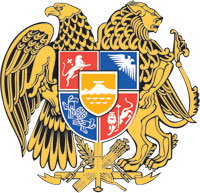 ՀԱՅԱՍՏԱՆԻ  ՀԱՆՐԱՊԵՏՈՒԹՅԱՆ  ԿԱՌԱՎԱՐՈՒԹՅՈՒՆՈ  Ր  Ո  Շ  Ո Ւ  Մ13 մայիսի 2022 թվականի  N              -Ա «ԵՎՐԱՍԻԱԿԱՆ ՏՆՏԵՍԱԿԱՆ ՄԻՈՒԹՅԱՆ ԱՆԴԱՄ ՊԵՏՈՒԹՅՈՒՆՆԵՐՈՒՄ ԳԻՏԱԿԱՆ ԱՍՏԻՃԱՆՆԵՐԻ ՎԵՐԱԲԵՐՅԱԼ ՓԱՍՏԱԹՂԹԵՐԻ ՓՈԽԱԴԱՐՁ ՃԱՆԱՉՄԱՆ ՄԱՍԻՆ» ՀԱՄԱՁԱՅՆԱԳՐԻ ՍՏՈՐԱԳՐՄԱՆ ԱՌԱՋԱՐԿՈՒԹՅԱՆԸ ՀԱՎԱՆՈՒԹՅՈՒՆ ՏԱԼՈՒ ՄԱՍԻՆ-----------------------------------------------------------------------------------------------------------------Ղեկավարվելով «Միջազգային պայմանագրերի մասին» Հայաստանի Հանրապետության օրենքի 7-րդ հոդվածով` Հայաստանի Հանրապետության կառավարությունը   ո ր ո շ ու մ   է.1. Հավանություն տալ «Եվրասիական տնտեսական միության անդամ պետություններում գիտական աստիճանների վերաբերյալ փաստաթղթերի փոխադարձ ճանաչման մասին» համաձայնագրի ստորագրման առաջարկությանը:2. Հայաստանի Հանրապետության արտաքին գործերի նախարարին և Հայաստանի Հանրապետության կրթության, գիտության, մշակույթի և սպորտի նախարարին՝ կազմակերպել միջազգային պայմանագրի ստորագրումը:ՀԱՅԱՍՏԱՆԻ ՀԱՆՐԱՊԵՏՈՒԹՅԱՆ                        ՎԱՐՉԱՊԵՏ			                                Ն. ՓԱՇԻՆՅԱՆ   Երևան